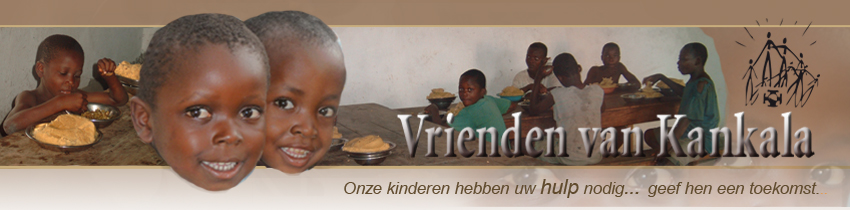 Stichting “Vrienden Van Kankala”Jaarrekening 2019Met ingang van 3-12-2019De stichting werd opgericht op 3-10-2019De ANBI-status werd verkregen op 21-11-20219De eerste banktransactie werd verricht op 3-12-2019Gegevens voor de jaarrekeningGegevens voor de jaarrekeningGegevens voor de jaarrekeningOverzicht inkomstenOverzicht inkomstenprivé giften1 009,88 €giften organisaties6 113,94 €andere0,00 €Totaal7 123,82 €Overzicht uitgavenOverzicht uitgavenOnkostenvergoedingen en vacatiegelden voor bestuursleden en/of beleidsbepalers0,00 €Kosten gemaakt door de stichting(administratie en accountant)486,75 €Doorstortingen voor project CRSK0,00 €Totaal486,75 €Totaal vermogen Totaal vermogen 6 637,07 €